PRIJAVNICA ZA AKTIVNI TEDEN  ŠPORTA 2018(od 6 – 15 let)S svojim podpisom potrjujem, da se strinjam s prijavo svojega otroka na aktivni teden športa   2018.. S prijavo potrjujem resničnost podatkov, zapisanih v prijavi. S podpisom prijavnice soglašam, da izvajalec navedene osebne podatke uporablja z namenom izvedbe ATŠ 2018. Navedeni osebni podatki se zbirajo in obdelujejo za naslednji namen: - komunikacija glede prijave na ATŠ 2018;- obveščanje o aktivnostih ATŠ 2018;- analiza udeležbe na ATŠ 2018.RAZMIGAJ SE IN SE NAM PRIDRUŽI !  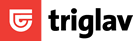 Ime in priimek otroka:  Ime in priimek otroka:  Ime in priimek otroka:  Datum rojstva:Datum rojstva:Naslov stalnega bivališča (ulica, kraj, poštna številka):Naslov stalnega bivališča (ulica, kraj, poštna številka):Naslov stalnega bivališča (ulica, kraj, poštna številka):Naslov stalnega bivališča (ulica, kraj, poštna številka):Naslov stalnega bivališča (ulica, kraj, poštna številka):Naslov stalnega bivališča (ulica, kraj, poštna številka):Naslov stalnega bivališča (ulica, kraj, poštna številka):Naslov stalnega bivališča (ulica, kraj, poštna številka):Naslov stalnega bivališča (ulica, kraj, poštna številka):Naslov stalnega bivališča (ulica, kraj, poštna številka):GSM staršev:         ___________________Elektronska pošta: ____________________________________Cena: 25,00 €TERMINI – S KRIŽCEM OZNAČI ŽELJENI TERMIN:             9.7.–13.7.2018 – od 9.00 – 12.00 ure, prijavnico vrni do  4.7.2018           30.7.– 3.8.2018 - od 9.00 – 12.00 ure,  prijavnico vrni do  25.7.2018 IZJAVA GSM staršev:         ___________________Elektronska pošta: ____________________________________Cena: 25,00 €TERMINI – S KRIŽCEM OZNAČI ŽELJENI TERMIN:             9.7.–13.7.2018 – od 9.00 – 12.00 ure, prijavnico vrni do  4.7.2018           30.7.– 3.8.2018 - od 9.00 – 12.00 ure,  prijavnico vrni do  25.7.2018 IZJAVA GSM staršev:         ___________________Elektronska pošta: ____________________________________Cena: 25,00 €TERMINI – S KRIŽCEM OZNAČI ŽELJENI TERMIN:             9.7.–13.7.2018 – od 9.00 – 12.00 ure, prijavnico vrni do  4.7.2018           30.7.– 3.8.2018 - od 9.00 – 12.00 ure,  prijavnico vrni do  25.7.2018 IZJAVA GSM staršev:         ___________________Elektronska pošta: ____________________________________Cena: 25,00 €TERMINI – S KRIŽCEM OZNAČI ŽELJENI TERMIN:             9.7.–13.7.2018 – od 9.00 – 12.00 ure, prijavnico vrni do  4.7.2018           30.7.– 3.8.2018 - od 9.00 – 12.00 ure,  prijavnico vrni do  25.7.2018 IZJAVA GSM staršev:         ___________________Elektronska pošta: ____________________________________Cena: 25,00 €TERMINI – S KRIŽCEM OZNAČI ŽELJENI TERMIN:             9.7.–13.7.2018 – od 9.00 – 12.00 ure, prijavnico vrni do  4.7.2018           30.7.– 3.8.2018 - od 9.00 – 12.00 ure,  prijavnico vrni do  25.7.2018 IZJAVA GSM staršev:         ___________________Elektronska pošta: ____________________________________Cena: 25,00 €TERMINI – S KRIŽCEM OZNAČI ŽELJENI TERMIN:             9.7.–13.7.2018 – od 9.00 – 12.00 ure, prijavnico vrni do  4.7.2018           30.7.– 3.8.2018 - od 9.00 – 12.00 ure,  prijavnico vrni do  25.7.2018 IZJAVA GSM staršev:         ___________________Elektronska pošta: ____________________________________Cena: 25,00 €TERMINI – S KRIŽCEM OZNAČI ŽELJENI TERMIN:             9.7.–13.7.2018 – od 9.00 – 12.00 ure, prijavnico vrni do  4.7.2018           30.7.– 3.8.2018 - od 9.00 – 12.00 ure,  prijavnico vrni do  25.7.2018 IZJAVA GSM staršev:         ___________________Elektronska pošta: ____________________________________Cena: 25,00 €TERMINI – S KRIŽCEM OZNAČI ŽELJENI TERMIN:             9.7.–13.7.2018 – od 9.00 – 12.00 ure, prijavnico vrni do  4.7.2018           30.7.– 3.8.2018 - od 9.00 – 12.00 ure,  prijavnico vrni do  25.7.2018 IZJAVA GSM staršev:         ___________________Elektronska pošta: ____________________________________Cena: 25,00 €TERMINI – S KRIŽCEM OZNAČI ŽELJENI TERMIN:             9.7.–13.7.2018 – od 9.00 – 12.00 ure, prijavnico vrni do  4.7.2018           30.7.– 3.8.2018 - od 9.00 – 12.00 ure,  prijavnico vrni do  25.7.2018 IZJAVA GSM staršev:         ___________________Elektronska pošta: ____________________________________Cena: 25,00 €TERMINI – S KRIŽCEM OZNAČI ŽELJENI TERMIN:             9.7.–13.7.2018 – od 9.00 – 12.00 ure, prijavnico vrni do  4.7.2018           30.7.– 3.8.2018 - od 9.00 – 12.00 ure,  prijavnico vrni do  25.7.2018 IZJAVA GSM staršev:         ___________________Elektronska pošta: ____________________________________Cena: 25,00 €TERMINI – S KRIŽCEM OZNAČI ŽELJENI TERMIN:             9.7.–13.7.2018 – od 9.00 – 12.00 ure, prijavnico vrni do  4.7.2018           30.7.– 3.8.2018 - od 9.00 – 12.00 ure,  prijavnico vrni do  25.7.2018 IZJAVA Podpisani(velike tiskane črke) dovoljujem udeležbo(velike tiskane črke) dovoljujem udeležbo(velike tiskane črke) dovoljujem udeležbo(velike tiskane črke) dovoljujem udeležbo(velike tiskane črke) dovoljujem udeležbosina/hčerke/varovanca:sina/hčerke/varovanca:sina/hčerke/varovanca:sina/hčerke/varovanca:sina/hčerke/varovanca:na aktivnem tednu športa 2018.na aktivnem tednu športa 2018.Kraj in datum:Kraj in datum:Kraj in datum:Kraj in datum:Kraj in datum:Kraj in datum:Kraj in datum:Kraj in datum:Podpis staršev (skrbnika):Podpis staršev (skrbnika):Podpis staršev (skrbnika):S podpisom dovoljujem objavo slik mojega otroka na spletni strani in FB Športne zveze Tržič,